Please read ‘Food Supplement Guidelines’ for details on necessary regulatory requirements for labelling.  FRONT LABELProduct name of clients choice (Take care not to breach legislation with particular regards to claims)Food Supplement containing a blend of six different bacterial strains including bifidobacteria, lactobacillus and streptococcus PLUS FOS in an acid resistant capsule shell.   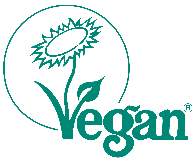 (This product is Registered with the Vegan Society under the Troo Health brand. Please speak to us about applying to use this trademark on own label products). 120 Capsules 10 Billion cfu per capsuleBACK LABELDirections:Adults, take 1-2 capsules, once or twice a day on an empty stomach with water (1-4 caps day). Do not swallow capsules with hot drinks. Do not exceed recommended daily dose.Product Information: 
1 capsule typically provides: Fructooligosaccharides (FOS) 	40mg Active Live Culture Blend	10 Billion CFUincluding: Bifidobacterium lactis Bifidobacterium bifidumBifidobacterium longum Lactobacillus acidophilus Lactobacillus casei rhamnosusStreptococcus thermophilus Ingredients:Bulking Agent: Maltodextrin, Capsule Shell: (Hydroxypropyl Methylcellulose, Gellan Gum), Fructooligosaccharides (FOS), Active Live Culture Blend: (Bifidobacterium longum, Bifidobacterium bifidum, Lactobacillus acidophilus, Streptococcus thermophiles, Lactobacillus casei rhamnosus, Bifidobacterium lactis, Maltodextrin, Corn Starch), Anti-Caking Agent: Magnesium Stearate.Allergy Advice: Although rigorous precautions are taken to prevent any cross-contamination, this product is manufactured in a facility that handles allergy-based materials. Cautions:									Always consult your health practitioner before taking nutritional supplements, especially if you are taking medication or are under medical supervision. You should not take supplements as a substitute for a varied balanced diet or healthy lifestyle. Store in a cool, dry & dark place, under 25 degrees, out of reach of children.Best Before:For best before end and batch number see base.Manufactured to the GMP code of practice for:Name or business name and address of the food business operator.  PLEASE NOTE: If you are selling in/exporting to the EU you will need to include the address details of the Food Business Operator, or Importer, based in the EU. You can have a UK address and an EU address if selling in both territories. Please give files following file names:Front Label: PL-411$frontBack Label:   PL-411$backLabel Size 970px x 1655px at 300DPI (that's 84mm x 140mm)